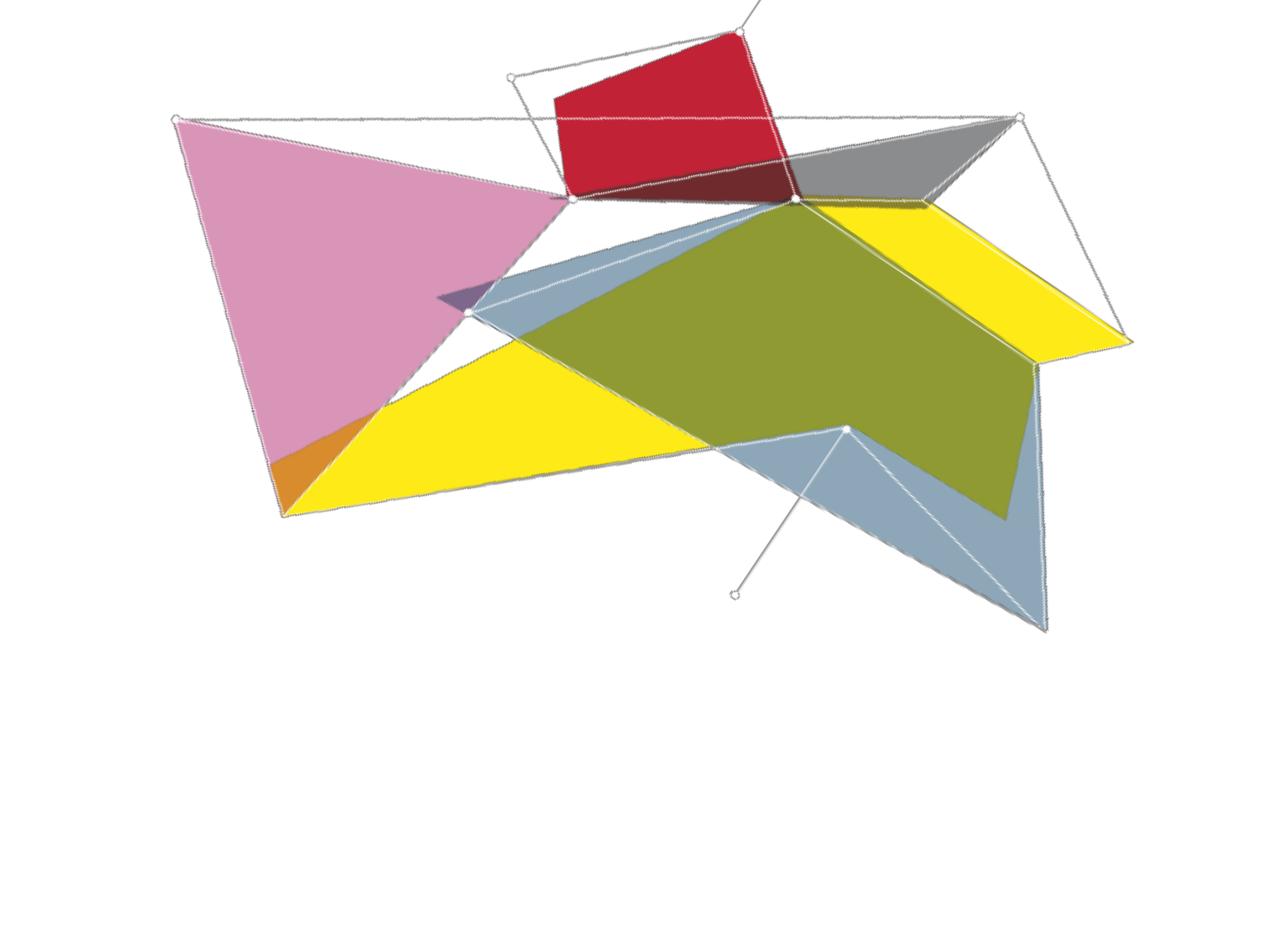 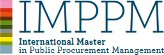 MODULE 6MODULE	13:	INTEGRITY	AND	ANTICORRUPTION	IN	PUBLIC PROCUREMENTLECTURERProf. Gustavo PigaLECTURE TITLEOBJECTIVESCollusion, corruption and incompetence are strategic complements that are mutually supportive in public procurement.Rather than rely on weak institutional arrangements in a context of systemic corruption – such as whistleblowing, centralization or Anticorruption authorities - the reduction of inefficient expenditures in public administrations comes necessary through the reorganization of the contracting authorities towards objectives of performance, accountability and professionalization.DESCRIPTIONTopics:Corruption or incompetence?Hard and soft corruptionBid riggingCorruption through collusionQuality ranking distortionQuality supply distortionCentralization and corruptionEthical codes and behavioursSME’s disfavorOrganization and professionalisationCLASS MATERIALSlides, papers